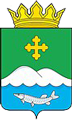 Дума Белозерского муниципального округа Курганской областиРЕШЕНИЕот 17 июня 2022 года № 67          с. БелозерскоеОб утверждении отчета об исполнении бюджетаВагинского сельсовета за 3 месяца 2022 годаЗаслушав отчет об исполнении бюджета Вагинского сельсовета за 3 месяца2022 года, Дума Белозерского муниципального округаРЕШИЛА:1. Утвердить отчет об исполнении бюджета Вагинского сельсовета за 3 месяца 2022 года по доходам в сумме 1357,6 тыс. руб. и расходам в сумме 1358,3 тыс. руб., превышение расходов над доходами (дефицит бюджета) Белозерского района в сумме 0,7 тыс. руб.2. Утвердить источники внутреннего финансирования дефицита бюджета Вагинского сельсовета за 3 месяца 2022 года согласно приложению 1 к настоящему решению.3. Утвердить распределение бюджетных ассигнований по разделам, подразделам классификации расходов бюджета Вагинского сельсовета на 2022 год согласно приложению 2 к настоящему решению.4. Утвердить ведомственную структуру расходов бюджета Вагинского сельсовета на 2022 год согласно приложению 3 к настоящему решению.5. Утвердить программу муниципальных внутренних заимствований Вагинского сельсовета на 2022 год согласно приложению 4 к настоящему решению.6. Разместить настоящее решение на официальном сайте Администрации Белозерского района в информационно-коммуникационной сети Интернет.Председатель Думы Белозерского муниципального округа                                                   П.А. МакаровГлава Белозерского района                                                                     А.В. ЗавьяловПриложение 1к решению Думы Белозерского муниципального округа от 17 июня 2022 года № 67«Об утверждении отчета об исполнении бюджета Вагинского сельсовета за 3 месяца 2022 года»Источники внутреннего финансирования дефицита бюджета Вагинского сельсовета за 2022 год(тыс. руб.)Приложение 2к решению Думы Белозерского муниципального округа от 17 июня 2022 года № 67«Об утверждении отчета об исполнении бюджета Вагинского сельсовета за 3 месяца 2022 года»Распределение бюджетных ассигнований по разделам и подразделам классификации расходов бюджета Вагинского сельсовета на 2022 год.(тыс. руб.)Приложение 3к решению Думы Белозерского муниципального округа от 17 июня 2022 года № 67«Об утверждении отчета об исполнении бюджета Вагинского сельсовета за 3 месяца 2022 года»Ведомственная структура расходов бюджета Вагинского сельсовета Белозерского района на 2022 год Приложение 4к решению Думы Белозерского муниципального округа от 17 июня 2022 года № 67«Об утверждении отчета об исполнении бюджета Вагинского сельсовета за 3 месяца 2022 года»Программа муниципальных внутренних заимствований Вагинского сельсовета Белозерского района на 2022 год(тыс. руб.)Глава Баяракского сельсоветаВ.И. АрефьевГлава Белозерского сельсоветаМ.П. КозловГлава Боровлянского сельсоветаС.П. АртемьевВрип Главы Боровского сельсоветаС.Л. ЧеркащенкоИ.о. Главы Вагинского сельсоветаЮ.С. АксеноваГлава Зарослинского сельсоветаН.Г. ОлларьГлава Камаганского сельсоветаС.В. СоловаровГлава Нижнетобольного сельсоветаА.А. КолесниковГлава Новодостоваловского сельсоветаА.А. ПуховГлава Памятинского сельсоветаТ.А. РадченкоГлава Першинского сельсоветаН.В. СахаровГлава Пьянковского сельсоветаН.В. СоколовГлава Речкинского сельсоветаЮ.В. СтенниковГлава Рычковского сельсоветаН.М. ФатькинаГлава Светлодольского сельсоветаН.В. БревновГлава Скатинского сельсоветаЯ.А. ГолубцовГлава Скопинского сельсоветаА.М. ЗотинаГлава Ягоднинского сельсоветаЛ.Я. ЧебыкинаКод бюджетной классификации РФВиды государственных заимствованийПлан на годИсполнение% исполнения за годИсточники внутреннего финансирования дефицита бюджета00,7из них:01050000000000000Изменение остатков средств на счетах по учету средств бюджета00,7001050201000000510Увеличение прочих остатков денежных средств бюджетов поселений-5042,0-1357,626,901050201000000610Уменьшение прочих остатков денежных средств бюджетов поселений5042,01358,326,9Всего источников финансирования дефицита бюджета00,70Наименование РзПРплан на годисполнение за год% исполненияОБЩЕГОСУДАРСТВЕННЫЕ ВОПРОСЫ011974,0434,922,0Функционирование высшего должностного лица субъекта Российской Федерации и муниципального образования0102266,011,84,4Функционирование Правительства Российской Федерации, высших исполнительных органов государственной власти субъектов Российской Федерации, местных администраций01041056,0179,417,0Другие общегосударственные вопросы0113652,0243,722,0НАЦИОНАЛЬНАЯ ОБОРОНА0285,021,325,0Мобилизационная и вневойсковая подготовка020385,021,325,0НАЦИОНАЛЬНАЯ БЕЗОПАСНОСТЬ И ПРАВООХРАНИТЕЛЬНАЯ ДЕЯТЕЛЬНОСТЬ031150,0259,022,5НАЦИОНАЛЬНАЯ ЭКОНОМИКА04118,053,445,3Дорожное хозяйство (дорожные фонды)0409118,053,445,3ОБРАЗОВАНИЕ071107,0474,142,8Общее образование07021107,0474,142,8КУЛЬТУРА, КИНЕМАТОГРАФИЯ08608,0115,619,0Другие вопросы в области культуры, кинематографии 0804608,0115,619,0ИТОГО РАСХОДОВ5042,01358,326,9Наименование РаспРазд,,подраздЦСВРПлан 2022 годаИсполнение% исполненАдминистрация Вагинского сельсовета 0995042,01358,326,9Общегосударственные вопросы09901001974,0434,922,0Функционирование высшего должностного лица субъекта Российской Федерации и муниципального образования0990102266,011,84,4Непрограммное направление деятельности органов власти местного самоуправления09901027110083010266,011,84,4Расходы на выплату персоналу в целях обеспечения выполнения функций государственными (муниципальными) органами, казенными учреждениями, органами управления государственными внебюджетными фондами06201027110083010 100 266,011,84,4Функционирование Правительства Российской Федерации, высших исполнительных органов государственной власти субъектов Российской Федерации, местных администраций09901041056,0179,417,0Непрограммное направление деятельности органов власти местного самоуправления099010471300830401056,0179,417,0Обеспечение деятельности местной администрации099010471300830401056,0179,417,0Центральный аппарат099010471300830401056,0179,417,0Расходы на выплату персоналу в целях обеспечения выполнения функций государственными (муниципальными) органами, казенными учреждениями, органами управления государственными внебюджетными фондами09901047130083040100972,0156,216,0Закупка товаров, работ и услуг для обеспечения государственных (муниципальных) нужд0990104713008304020080,022,327,8Иные бюджетные ассигнования099010471300830408004,00,922,5Другие общегосударственные вопросы0990113652,0243,722,0Непрограммное направление деятельности органов власти местного самоуправления09901137140083270652,0243,722,0Расходы на выплату персоналу в целях обеспечения выполнения функций государственными (муниципальными) органами, казенными учреждениями, органами управления государственными внебюджетными фондами09901137140083270100652,0243,722,0Национальная оборона099020385,021,325,0Осуществление первичного воинского учета на территориях, где отсутствуют военные комиссариатов09902037140051180 85,021,325,0Расходы на выплату персоналу в целях обеспечения выполнения функций государственными (муниципальными) органами, казенными учреждениями, органами управления государственными внебюджетными фондами0990203 7140051180100 70,016,523,6Закупка товаров, работ и услуг для государственных (муниципальных) нужд09902037140051180200 15,04,832,0Национальная безопасность и правоохранительная деятельность09903101150,0259,022,5Муниципальная программа «Пожарная безопасность Вагинского сельсовета на 2022 - 2024 годы»099031001001830901150,0259,022,5Обеспечение деятельности муниципальных пожарных постов099031001001830901150,0259,022,5Расходы на выплату персоналу в целях обеспечения выполнения функций государственными (муниципальными) органами, казенными учреждениями, органами управления государственными внебюджетными фондами09903100100183090100 1113,0252,222,7Закупка товаров, работ и услуг для государственных (муниципальных) нужд09903100100183090200 37,06,818,3Национальная экономика0990400118,053,445,3Дорожное хозяйство (дорожные фонды)0990409118,053,445,3Осуществление мероприятий в сфере дорожной деятельности09904097140083110118,053,445,3Закупка товаров, работ и услуг для государственных09904097140083110200 118,053,445,3ОБРАЗОВАНИЕ09907001107,0474,142,8Общее образование09907021107,0474,142,8Непрограммное направление деятельности органов власти местного самоуправления099070271400832201107,0474,142,8Закупка товаров, работ и услуг для государственных (муниципальных) нужд09907027140083220200 1107,0474,142,8Обеспечение деятельности Домов Культуры0990800608,0115,619,0Другие вопросы в области культуры, кинематографии0990804608,0115,619,0Обеспечение деятельности хозяйственной группы09908040900183250608,0115,619,0Расходы на выплату персоналу в целях обеспечения выполнения функций государственными (муниципальными) органами, казенными учреждениями, органами управления государственными внебюджетными фондами09908040900183250100591,0113,919,3Закупка товаров, работ и услуг для государственных (муниципальных)нужд0990804090018325020017,01,710,0Итого5042,01358,326,9№ п/пВид долговых обязательствСуммав том числе средства, направляемые на финансирование дефицита бюджета Вагинского совета1.Договоры и соглашения о получении Вагинским советом бюджетных кредитов от бюджетов других уровней бюджетной системы Курганской области00     в том числе:ПривлечениеПогашение2.Кредитные соглашения и договоры, заключаемые Вагинским советом с кредитными организациями00     в том числе:ПривлечениеПогашение3.Предоставление государственных гарантий004.Исполнение государственных гарантий00Всего:00